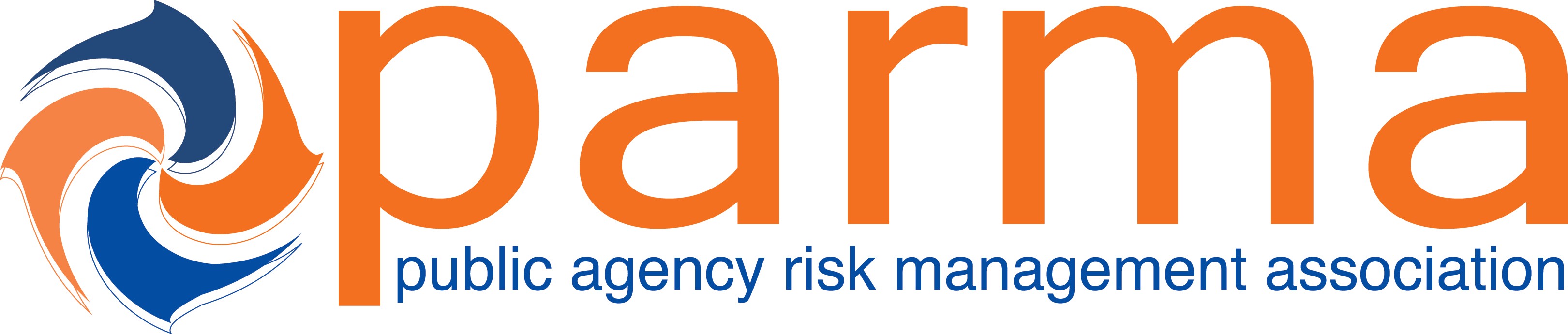 Session Title:  F1 - Breaking Down the Most Significant Appellate Decision Since SB899: How Lindh Brought Law & Order to the Apportionment Wild WestCE Credits Earned:  1.25Presented To:____________________________________________________________Date:_______________________  	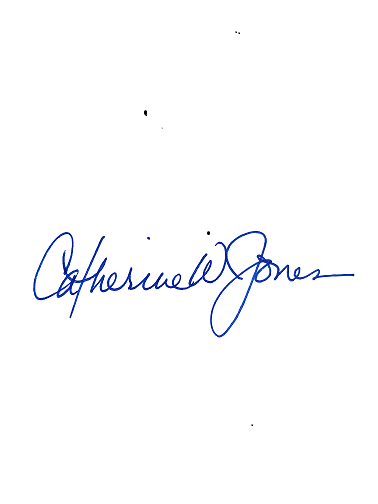 								_________________________________________Catherine Jones, PARMA PresidentThe recipient earned Continuing Education Credits in accordance with the guidelines established by the National Task Force on Continuing Education for completion of the program.